Autorretratos1° básico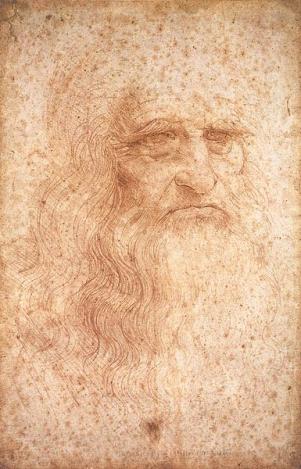 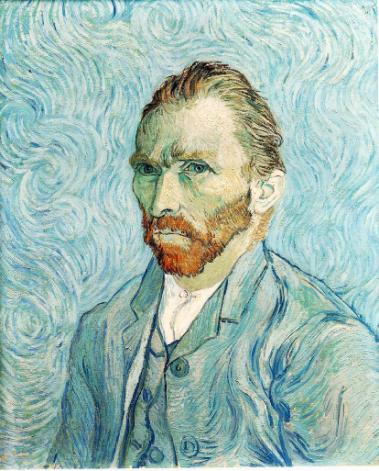 Los autorretratos son dibujos y pinturas de uno mismo.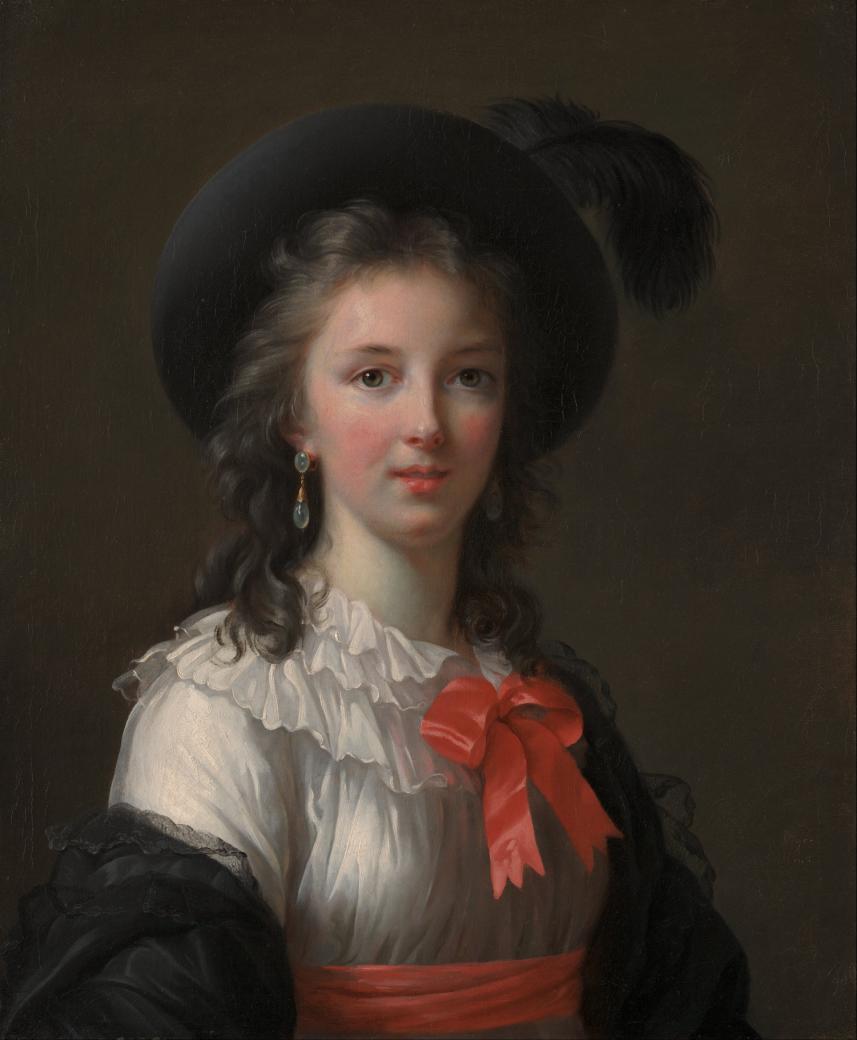 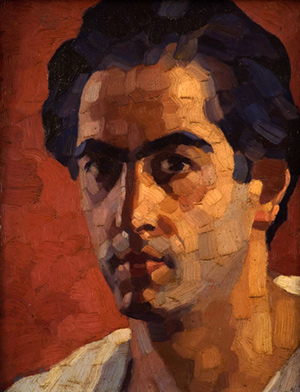 Autorretrato de Natalia Gorncharova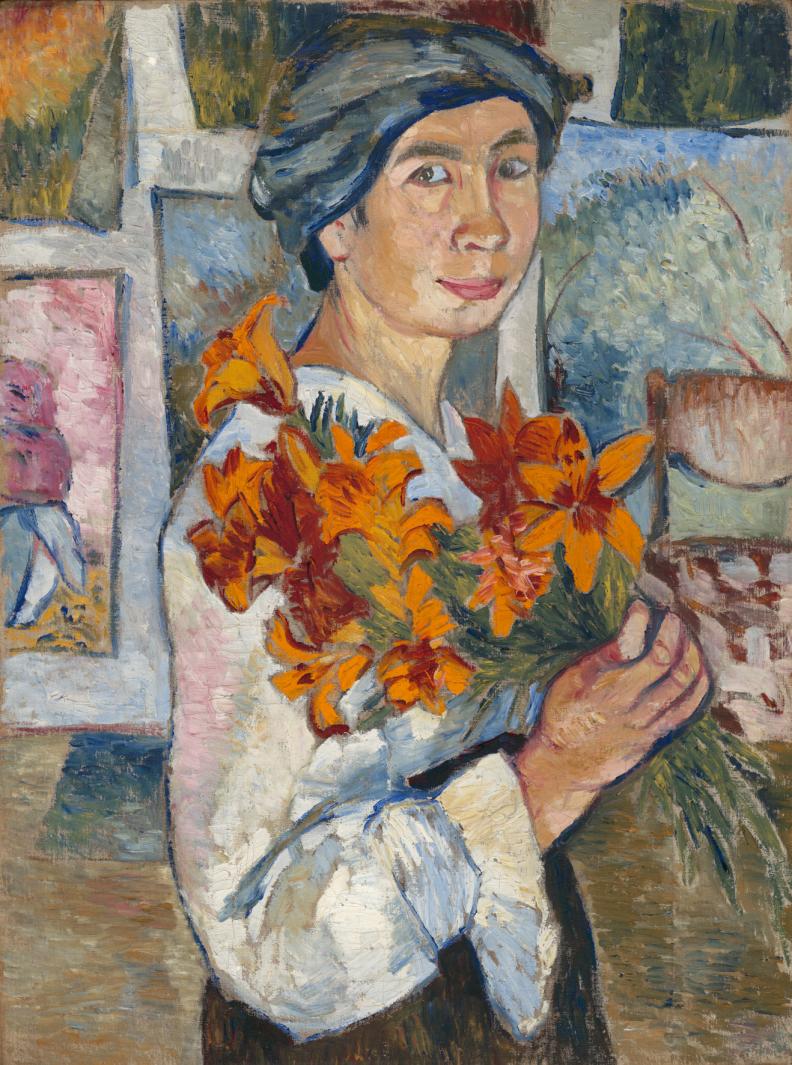 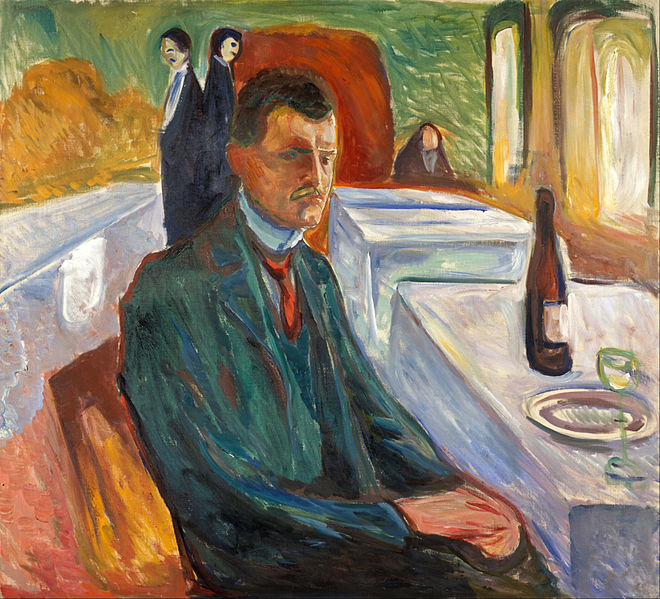 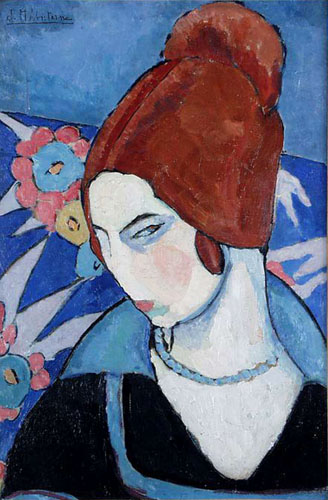 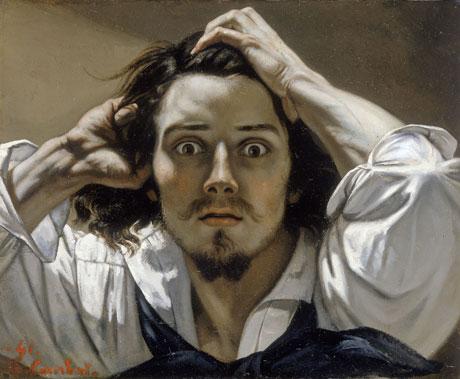 